Que cara tem a terra com cara de nada?Para cuidar tem que amar,tem que gostar, tem que querer.Tem tanta coisa que vai emboraantes de a gente conhecer.Hoje, neste Brasil tropical,as vezes até me sinto mal.Meio carente, sem saberqual é meu Brasil natural.A gente já pensa em bananeirasque 500 anos atrás nem estavam aqui.Aonde estão todas as caras do Brasil que eu nunca vi?Vejo nossas matas devastadas, há poucoeram florestas e logo já não mais.Hoje se, reerguendo,algo me perturba a paz.São alfeneiros, pau-incenso, e tantos que, como nós, não deviam estar aqui.Somos aqueles que, para pavimentar calçada, usam terra de Sambaqui(a).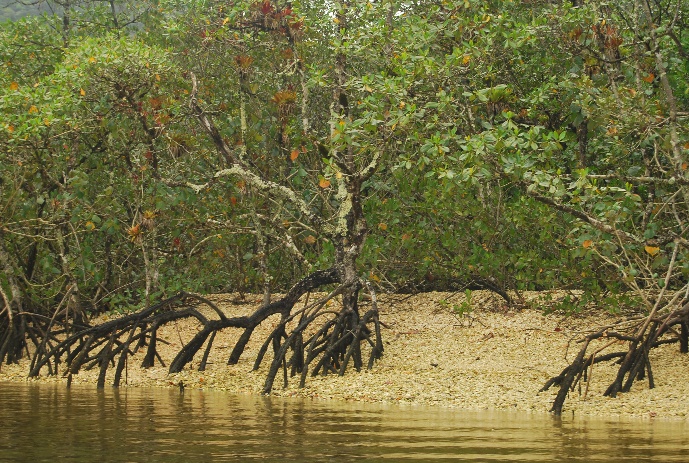 Sambaqui na Ilha do Cardoso. Por Mccampestrini  em  commons.wikimedia.orgFalo sobre gente dessa terra explorada e depois aterrada pois ficou rasa.Desconheço minha terra.Como posso chamá-la de casa?As minhas plantas nativas,eu nunca conheci.Hoje eu sinto saudadesdo Brasil que não vivi.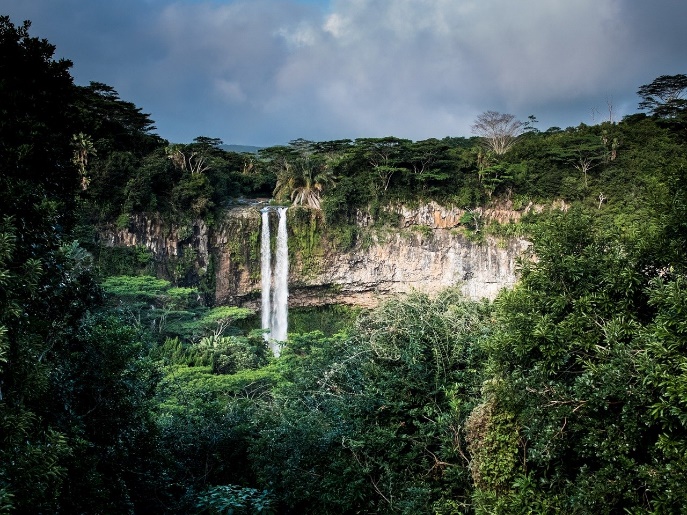 Cachoeiras em florestas tropicais. Fonte: Free-Photos por PixabayDá para olhare dá para perceber.Graças a Deus aindahá um pouco a conhecer.Todo o esforço do cientista,do ambientalista em proteger.defendendo o que resta,correndo risco de morrer.Clamo a meu povo, do campo e da cidade.Vamos juntos resgatara nossa identidade.Nosso país foi invadidoe saqueado, mas aindanos oferece tanto para ser admirado.Mas para isso, é preciso agir.Adote uma planta nativa,façamos nosso velho Brasil sorrir.Tem tanta fruta, tanta florque a gente nunca viu,que por inveja e ganância,sumiu junto ao Brasil.Tantas cores e saboresque deixamos de provarpara satisfazer o olhardaqueles que não precisamos agradarHoje não culpo ninguém,mas clamo por piedadepara livrar da ilusãonossa humanidade.Ainda dá para arrumar,com o pouco que tem,dá para remendar, mas para issoprecisamos acordar.Lembra-te dos teus avós,de todos os teus ancestrais,estamos apagando o mundo delesjunto aos nossos ideais.E ficando com uma terra sem cara nenhuma,onde tudo é igual.Não tem cara de nada e logo já nem sei mais o que é real.--------------------------------------------Edição: Anielly OliveiraColaboração: Alexandrina Pujals, Ángela Gutiérrez C., Ana Marcela Hernández Calderón, David González, Lucas WaricodaCitação: Kshesek, Victor. 2020. ¿Qué cara tiene la Tierra con cara de nada?. Revista Bioika, #edición 5. Disponível em: https://revistabioika.org/pt/o-leitor-escreve/post?id=67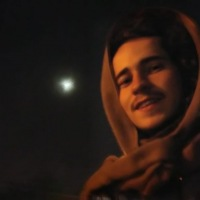 Victor KshesekGraduando do Curso de Ciências Biológicas da Universidade Federal do Paraná. Trabalha com botânica, educação ambiental e agroecologia.